A sawmill cuts 3 metre planks of wood into regular lengths.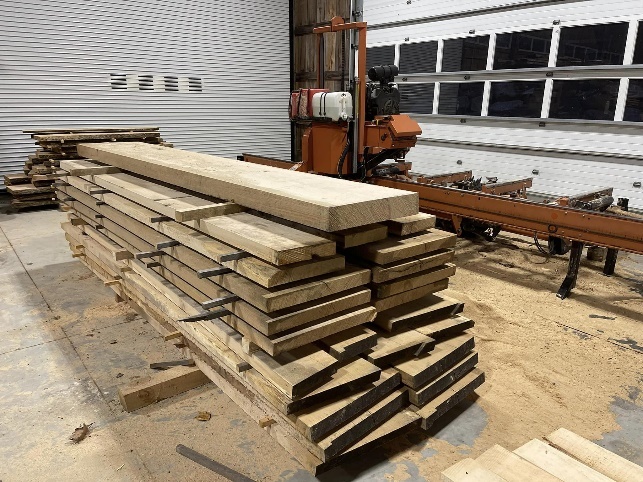 The lengths vary according to what customers request.A program is written to store and process customer orders.The orders are stored in a txt file with customerID, wood type, lengths, number of planks being stored as shown in the example file lines below:192836,Oak,1.5,60
283746,Beech,1.25,110The order data is read from the file and stored in an array of records.
(a)	The top-level algorithm is shown below.  Complete the data flow for this algorithm.	5(b)	Using a programming language of your choice, define a suitable record data structure called “CustOrder” to store the data for a single customer order.	2(c)	Using a programming language of your choice, declare a variable, called “orders”, that can store the data for 50 000 customer orders. Your answer should include the record data structure defined in part (b).	2(d)	The code for step 4 is implemented as shown below:FUNCTION countOrders(ARRAY OF CustOrder orders, STRING wood) RETURNS INTEGER	DECLARE count INITIALLY 0	FOR counter FROM 0 TO length(orders)-1 DO		IF orders[counter].type = wood THEN			SET count TO count + 1		END IF	END FOR	RETURN numberOfOrdersEND FUNCTION	Using a programming language of your choice write code, for the main program, that:	3asks the user to enter the type of wood they wish to countcalls the above function and assigns the value returned(e)	If a customer orders 100 lengths of oak that are 1.2m each in length, they will require 50 of the 3m planks to be sawn to complete this order. This will produce: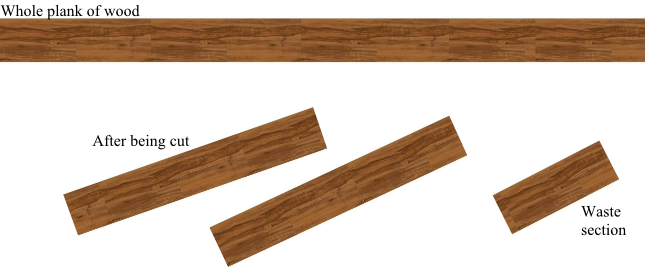 50 x 2 planks, each 1.2m in length0.6m of waste wood from each of the planks	A pseudocode design for step 6 is shown below.	Set total to 0	Open file		For each customer order in the file			If the order is the selected wood type				calculate waste wood (in metres) and add to total			End if		End for	Close file	Display total amount of waste wood in metres	Using a design method of your choice further refine “calculate waste wood (in metres) and add to total”.	4Step 1Write new customer order to fileIN:Step 1Write new customer order to fileOUT:Step 2Read customer orders from fileIN:Step 2Read customer orders from fileOUT:  	orders(customerID, type, length, planks)Step 3Display orders for a selected customerIN:Step 3Display orders for a selected customerOUT:Step 4Find and return the number of orders of a selected woodIN:  	wood, orders(customerID, type, length, planks)Step 4Find and return the number of orders of a selected woodOUT:Step 5Display the number of orders for the selected woodIN:	numberOfOrdersStep 5Display the number of orders for the selected woodOUT:Step 6Calculate and display the waste wood for a selected wood typeIN:Step 6Calculate and display the waste wood for a selected wood typeOUT: